Défi 2 maths ce1Identifiant : archimèdece1A quelle heure les deux enfants vont- ils pouvoir commencer leurs révisons ?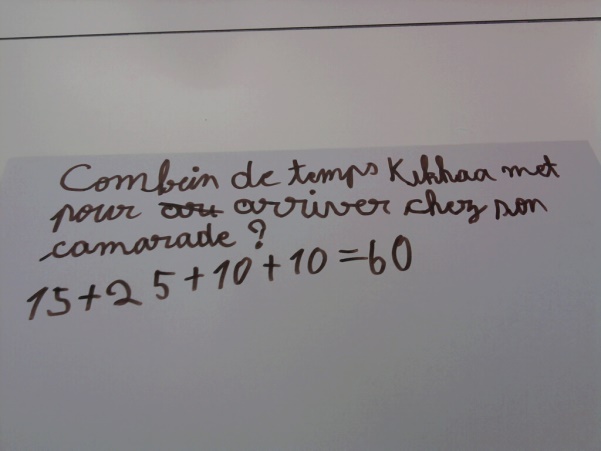 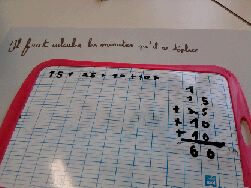 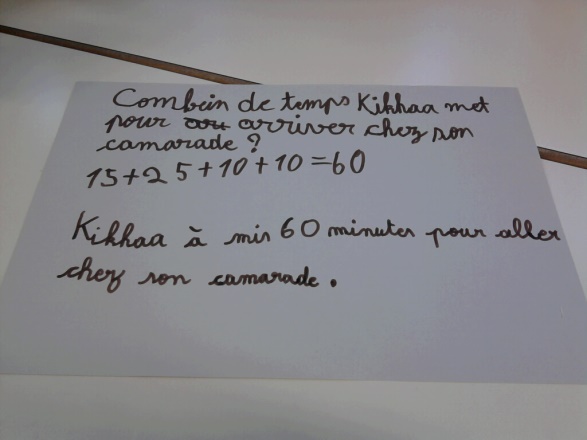 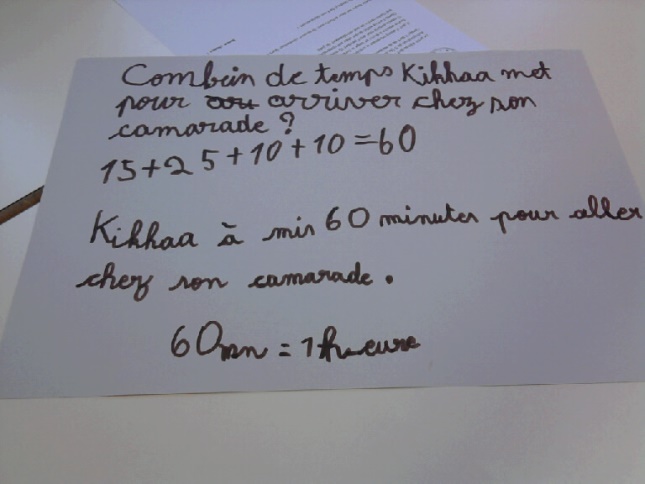 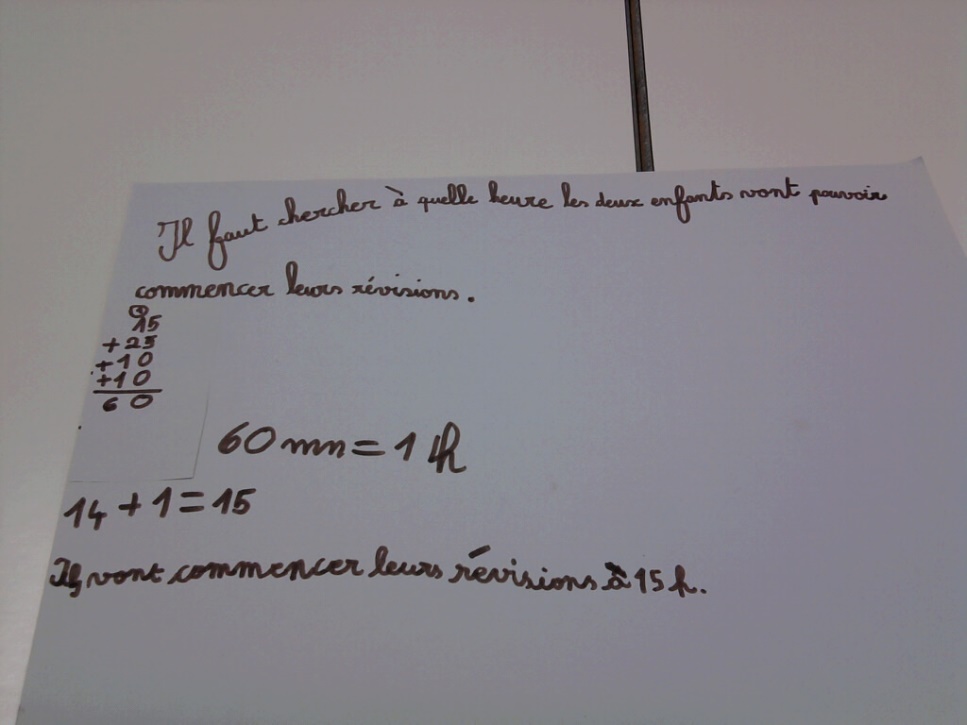 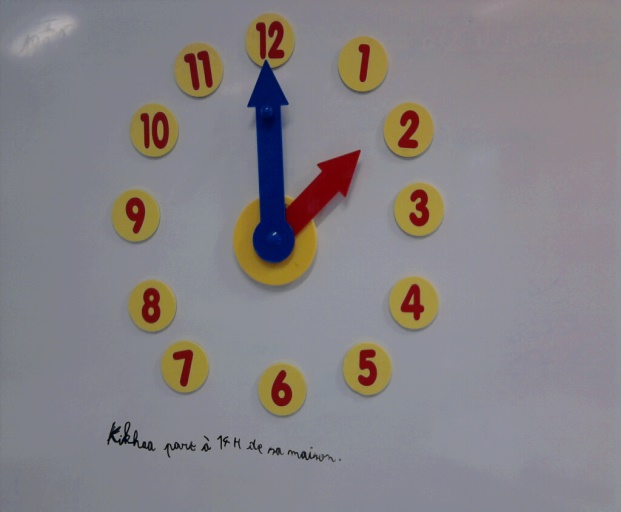 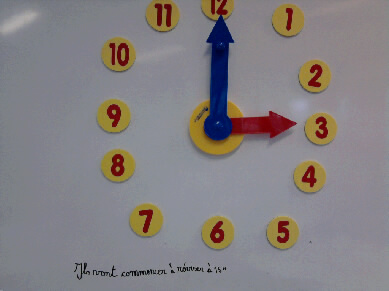 Combien de temps a duré son déplacement ?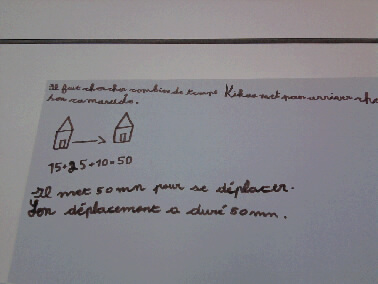 